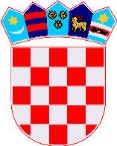 REPUBLIKA HRVATSKA          LIČKO-SENJSKA ŽUPANIJA                       G R A D   G O S P I ĆGRADSKO VIJEĆEKLASA: 400-06/22-01/13URBROJ: 2125-1-01-23-07Gospić, 14. travnja 2023. godineTemeljem odredbi članka 18. Zakona o proračunu („Narodne novine“ broj 144/21) i članka 33. Statuta Grada Gospića («Službeni vjesnik Grada Gospića“ broj 7/09, 5/10, 7/10, 1/12, 2/13, 3/13 p.t., 7/15 i 1/18, 3/20 i 1/21), Gradsko vijeće Grada Gospića na sjednici održanoj dana 14. travnja 2023. godine donijelo jeO D L U K Uo I. izmjenama i dopunama Odluke o izvršavanju ProračunaGrada Gospića za 2023. godinuČlanak 1.U Odluci o izvršavanju Proračuna Grada Gospića za 2023. godinu („Službeni vjesnik Grada Gospića“ br. 16/22), u članku 28.:stavak 2. mijenja se  i glasi :„Utvrđuje se da je Grad Gospić na dan donošenja ove Odluke zadužen kod dvije poslovne banke u visini 1.073.949 EUR.“ stavak 3. mijenja se i glasi:„Grad Gospić će se zadužiti u 2023. godini za kapitalne projekte:Razvoj infrastrukture širokopojasnog pristupa za područje Grada Gospića, Grada Otočca i Općine Plitvička Jezera u iznosu od 3.318.070 EUR. Zaduženje se planira realizirati prema sljedećoj dinamici korištenja (povlačenja) kredita: u 2022. godini u iznosu od 1.327.228 EUR, a u  2023. godinu u iznosu od 1.990.842 EUR.Dogradnja i opremanje Dječjeg vrtića Pahuljica u Gospiću u iznosu od 1.600.000 EUR. Zaduženje se planira realizirati prema sljedećoj dinamici korištenja (povlačenja) kredita: stavak 5. mijenja se i glasi: 	„Očekivani iznos ukupnog duga na kraju proračunske godine je 4.509.820 EUR.“stavak 6. mijenja se i glasi:„U iznosu ukupnog duga na kraju proračunske godine nalazi se zaduženje za projekte financirane iz programa i fondova Europske unije i projekti energetske učinkovitosti u iznosu od 4.305.814,01 EUR.Članak 2.	Ova Odluka stupa na snagu dan nakon dana objave u „Službenom vjesniku Grada Gospića“.							PPREDSJEDNICA GRADSKOG VIJEĆA								GRADA GOSPIĆA							  Ana-Marija Zdunić, mag. iur. v.r.Izvori sredstava2023. godina2024. godina2025. godinaUKUPNO:EU sredstva406.464,00 405.799,590,00812.263,59 Kreditna sredstva 257.150,00342.850,001.000.000,001.600.000,00UKUPNO:663.614,00748.649,591.000.000,002.412.263,59